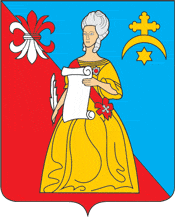 Калужская областьЖуковский районАДМИНИСТРАЦИЯгородского поселения «Город Кременки»ПОСТАНОВЛЕНИЕО предоставлении Карасеву С.А.  разрешения на отклонение от предельного минимального  размера образуемого земельного участка с условным номером 40:07:180109:43:ЗУ1«_____» __________ 2023г.                                                                                                     №_____-п                                                                                                                          Руководствуясь Градостроительным кодексом Российской Федерации,  Федеральным законом от 06.10.2003г. №131-ФЗ «Об общих принципах организации местного самоуправления  в РФ», Уставом муниципального образования городского поселения «Город Кременки», Администрация городского поселения «Город Кременки», рассмотрев заявление Карасева С.А., протокол и заключение о результатах публичных слушаний от «____» ________ 2023г.               П О С Т А Н О В Л Я Е Т:Предоставить Карасеву Сергею Александровичу разрешение на отклонение от предельного  минимального размера земельного участка, занимаемого находящимся в личной собственности заявителя гаражом (номер государственной регистрации права: 40:07:180109:3493-40/062/2023-2 от 27.02.2023г.) с условным номером 40:07:180109:43:ЗУ1 по адресу: Российская Федерация, Калужская область, Жуковский муниципальный район, городское поселение «Город Кременки» город Кременки, территория гаражно-строительного кооператива Виктория, линия 14-ая, земельный участок 8, образуемого в результате раздела земельного участка с кадастровым номером 40:07:180109:43 с видом разрешенного использования «для строительства индивидуальных гаражей»,  расположенного в  территориальной зоне П-1 «Зона размещения объектов жилищно-коммунального хозяйства и транспорта» в части уменьшения площади от установленного Правилами «Землепользования и застройки» муниципального образования городского поселения «Город Кременки»  в указанной зоне минимального размера образуемого земельного участка с 1000 кв.м до 28 кв.м.Настоящее Постановление обнародовать и разместить на официальном сайте Администрации городского поселения «Город Кременки» в информационно-телекоммуникационной сети «Интернет»  по адресу: http://www.kremenki.ru.Постановление вступает в силу с момента его обнародования.Контроль за исполнением настоящего Постановления возложить на заместителя Главы администрации – начальника отдела экономического развития и управления муниципальным имуществом.Временно исполняющий полномочия Главы администрации                      Л.А. Щукин                                                                                            